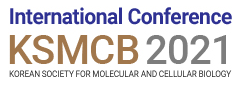 Refund Form*Cancellation and Refund PolicyThe Organizing Committee will refund the registration fee according the following rules. Notification of cancellation must be received in writing to the Secretariat by e-mail or fax.Only cancellations made in writing are acceptable.]-All bank charges for remittance must be paid by the registrants.-Refunds will be made after the Conference.If you have any questions about the registration, please contact the KSMCB secretariat (home@ksmcb.or.kr).First NameLast NameAffiliationE-mailAmount of paymentReason for cancellationAccount InformationBeneficiary’s Name:Beneficiary Address & Tel. no.:Bank Name:Bank Address:Bene’s A/C No.:SWIFT CODE:DateAmount to be RefundedBy August 20, 2021100% of Registration FeeSeptember 3, 202180% of Registration FeeSeptember 30, 202150% of Registration FeeAfter October 1, 2021No Refund